Dzień dobryPlanujemy wakacyjny odpoczynek.  Przeczytaj wiersz, podkreśl  w tekście  i  wypisz,  gdzie można jechać na wakacje w Polsce.Przekwitły akacje,
I już mamy wakacje.
Lipiec zaczął się gorący, słońce praży, 
Wielu z nas się plaża marzy, Mam już wakacyjne plany:
- góry, lasy i polany.
Pójdę szlakiem na Kudłacze,
O schronisko tam "zahaczę".Siądę chwilę na ławeczkę,
Porozglądam się troszeczkę, 
- na południu piękne Tatry, na północy Kraków cały,
A na zachód, jak popatrzę, Babiogórski Park wspaniały.Jak odpocznę już troszeczkę,
Udam się w dalszą wycieczkę,Wakacje mam za krótkie,
Lecz jak czasu mi wystarczy, może skoczę na Mazury,
Grzyby, raki i kajaki,
Kto nie lubi zajęć takich?Tu troszeczkę,
Tam troszeczkę, 
Nad jezioro i nad rzeczkę, 
I udaną mam wycieczkę.A na koniec wam poradzę,
Jak szukasz letniej przygody, 
Idź na grzyby i jagody, w lesie rosną witaminki, 
Dla chłopczyka i dziewczynki.Myślę, że nie przesadziłam, 
Że wam rady udzieliłam, 
Że w udane wakacje,
Nie musi się jechać aż na Chorwacje.………………………………………………………………………………………..……………………………………………………………………………………….………………………………………………………………………………………..………………………………………………………………………………………..……………………………………………………………………………………….Ułóż zdania z następującymi wyrazami; góry, morze, poziomki, grzyby, Mazury, chmury, rzeki, jeziora, wakacje, przygoda.…………………………………………………………………………………………………………………………………………………………………………………………………………………………………………………………………………………………………………………………………………………………………………………………………………………………………………………………………….………………………………………………………………………………………….………………………………………………………………………………………….………………………………………………………………………………………….…………………………………………………………………………………………..…………………………………………………………………………………………..…………………………………………………………………………………………Rozwiąż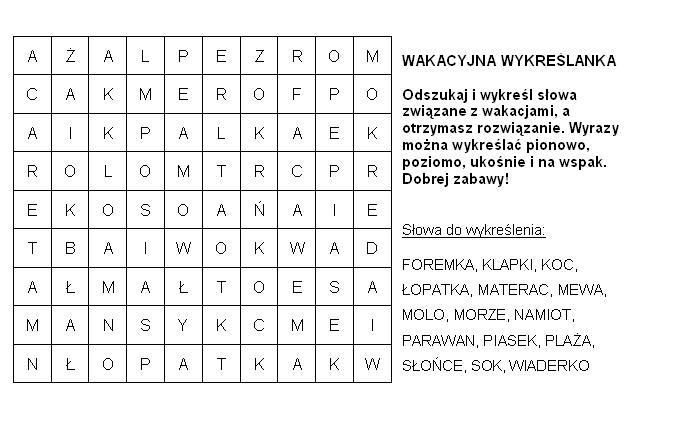 Uzupełnij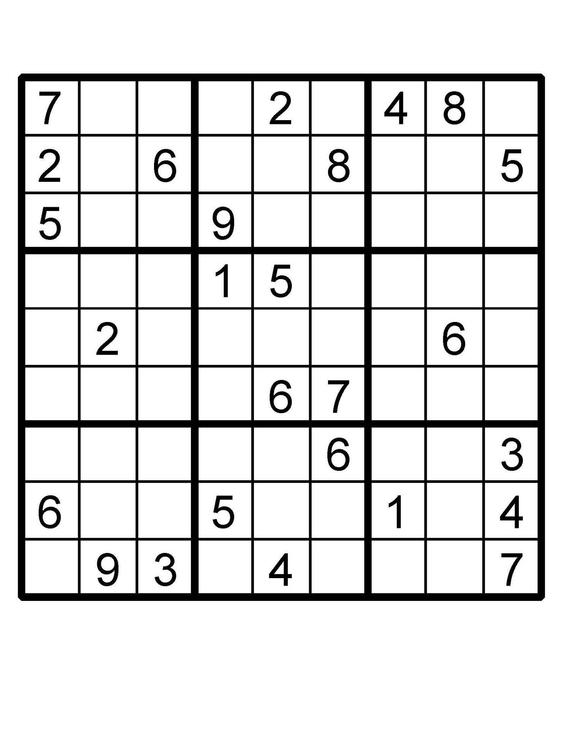 Rozpoczął się sezon na świeże owoce i warzywa. Zapoznaj się z planszą jak należy je właściwie przechowywać.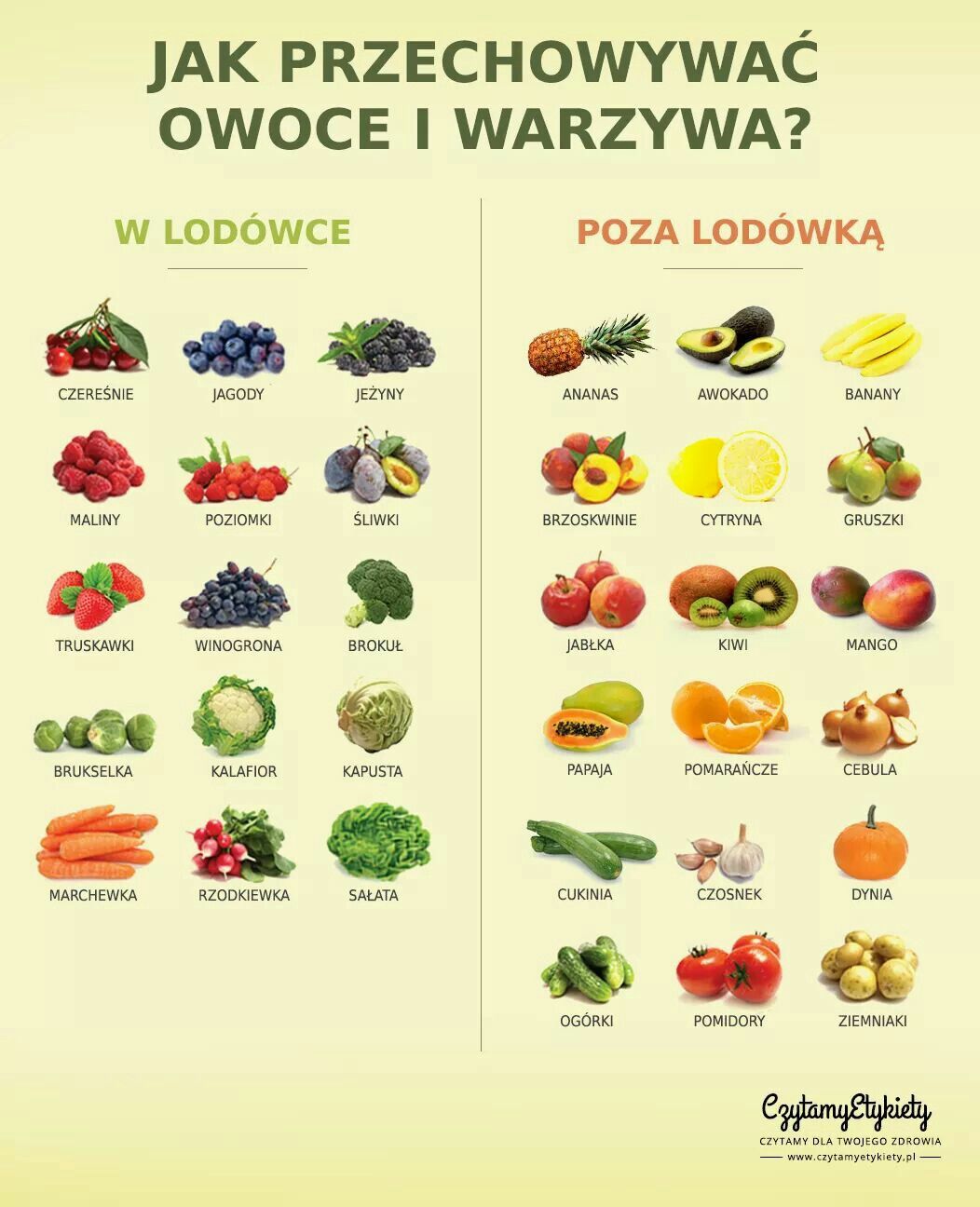 Wykonaj pracę plastyczną – Pocztówka z wakacji (technika dowolna).Poznaj różne sposoby na rozładowanie złych emocji.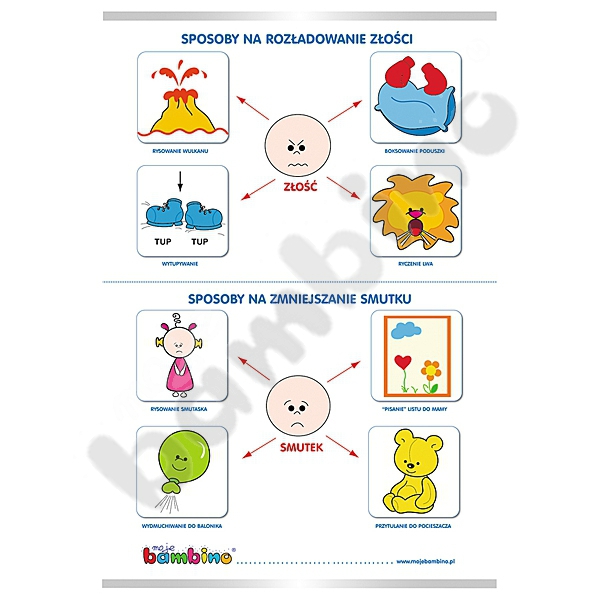 Włącz ulubioną muzykę i pokoloruj.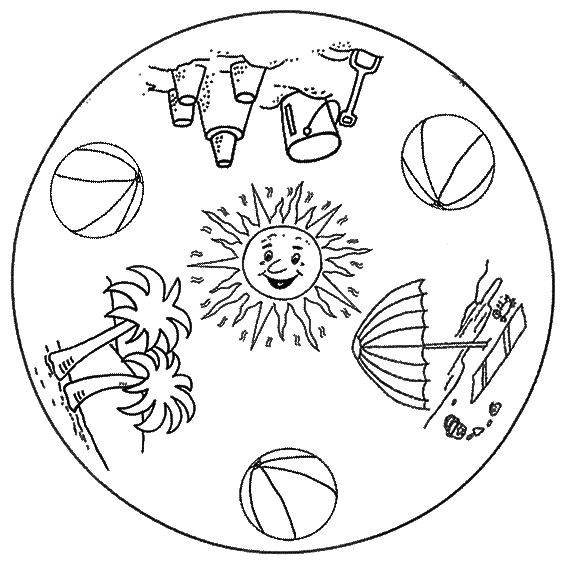                                                                                                                Pozdrawiam serdecznie.Nauka wiązania Karwata  - wykonaj ćwiczenie zgodnie z obrazkami. Miłej pracy.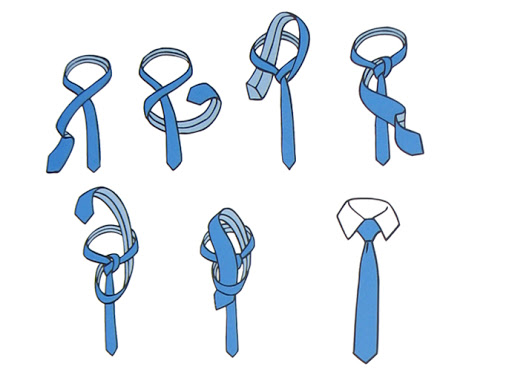 Kaktusy ze styropianu – sztuka użytkowa M. PapciakDo wykonania kaktusa potrzebujesz: Kawałki styropianu, rolki po papierze lub ręcznikach kuchennych, dekoracyjne taśmy klejące np.: tesa , małe wykałaczki, farby, pędzle, nożyczki. Kawałki styropianu ułamane na kształty przypominające kaktusy układamy na kartce. Malujemy je zwykłymi farbami plakatowymi, akrylowymi lub temperami bez używania wody. Najlepiej w kilku odcieniach zieleni z żółtym. Pomalowane kaktusy odkładamy do wyschnięcia.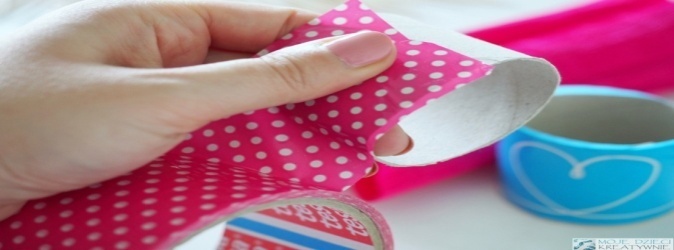 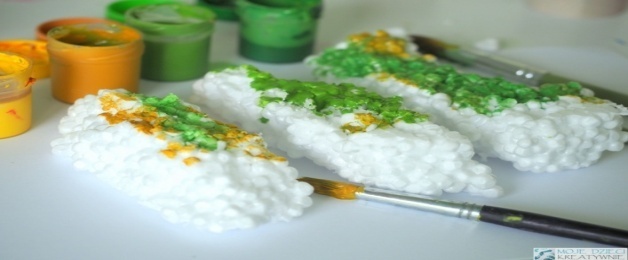 Teraz kawałki rolek po papierze przecinamy na mniejsze kawałki o wysokości około 5 cm Rolki oklejmy taśmą dekoracyjną. Jeśli nie macie taśmy rolki można pomalować farbami na dowolne kolory, aby stworzyć mini doniczki dla naszych kaktusów. Wysuszone i pomalowane kawałki styropianu wkładamy do naszych mini doniczek z rolek. 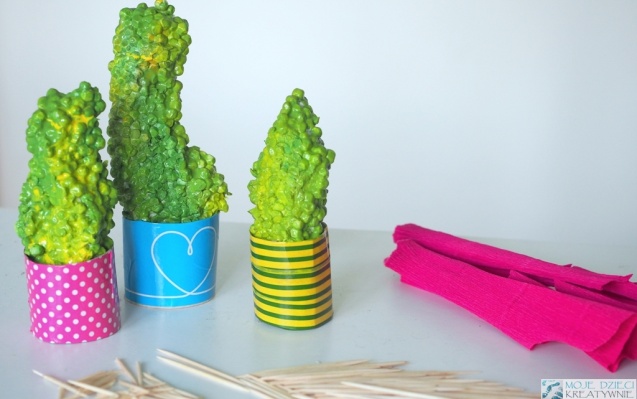 Teraz małe wykałaczki przełamujemy na pół i część, która była ułamana wbijamy w dowolne miejsce naszego kaktusa. W ten sposób powstają dekoracyjne i kłujące kolce. 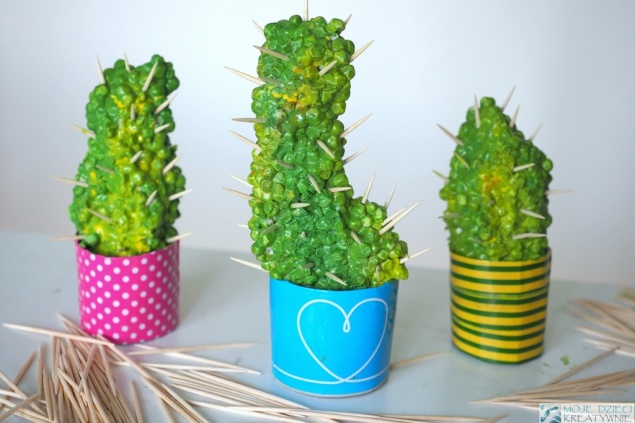 Można  dodatkowo skręcić z kawałków bibuły mini kwiatki. Mocujemy je wbijając                        w wydrążone w kaktusach za pomocą nożyczek maleńkie otwory. 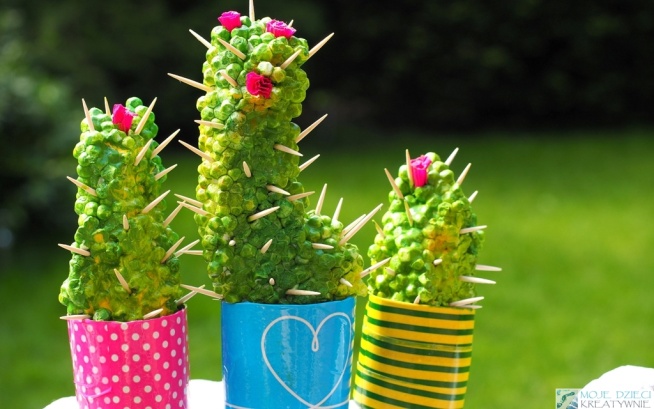 